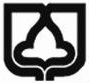 دانشگاه سمناندانشکده اقتصاد، مدیریت و علوم اداریگروه حسابداریفرم طرح پیشنهادی تحقیق (مخصوص پایاننامه)عنوان پایان نامهعنوان پایان نامهفارسیانگلیسی1 - اطلاعات مربوط به دانشجو1 - اطلاعات مربوط به دانشجو1 - اطلاعات مربوط به دانشجو1 - اطلاعات مربوط به دانشجو1 - اطلاعات مربوط به دانشجو1 - اطلاعات مربوط به دانشجو1 - اطلاعات مربوط به دانشجو1 - اطلاعات مربوط به دانشجونام و نام خانوادگی: شماره دانشجویی:رشته تحصیلی:گرایش:  گروه:دانشکده: اقتصاد، مدیریت و علوم اداریدوره: دوره: نیمسال ورود: نیمسال ورود: نیمسال ورود: نیمسال ورود: نیمسال ورود: آدرس دائمی محل سکونت: آدرس دائمی محل سکونت: آدرس دائمی محل سکونت: آدرس دائمی محل سکونت: آدرس دائمی محل سکونت: آدرس دائمی محل سکونت: آدرس دائمی محل سکونت: آدرس دائمی محل سکونت: تلفن ثابت: تلفن ثابت: تلفن همراه: تلفن همراه: تلفن همراه: تلفن همراه: تلفن همراه: تلفن همراه: Email: Email: Email: Email: Email: Email: Email: Email: 2 - اطلاعات مربوط به استاد راهنما2 - اطلاعات مربوط به استاد راهنما2 - اطلاعات مربوط به استاد راهنما2 - اطلاعات مربوط به استاد راهنما2 - اطلاعات مربوط به استاد راهنما2 - اطلاعات مربوط به استاد راهنما2 - اطلاعات مربوط به استاد راهنمانام و نام خانوادگی:تخصص اصلی:تخصص اصلی:تخصص جنبی:آخرین مدرک تحصیلی:مرتبه دانشگاهی:مرتبه دانشگاهی:سمت فعلی: سمت فعلی: سمت فعلی: محل خدمت: محل خدمت: محل خدمت: محل خدمت: آدرس و تلفن: آدرس و تلفن: آدرس و تلفن: آدرس و تلفن: آدرس و تلفن: آدرس و تلفن: آدرس و تلفن: Email: Email: Email: Email: Email: Email: Email: 2 - اطلاعات مربوط به استاد مشاور2 - اطلاعات مربوط به استاد مشاور2 - اطلاعات مربوط به استاد مشاور2 - اطلاعات مربوط به استاد مشاور2 - اطلاعات مربوط به استاد مشاور2 - اطلاعات مربوط به استاد مشاور2 - اطلاعات مربوط به استاد مشاورنام و نام خانوادگی:تخصص اصلی:تخصص اصلی:تخصص جنبی:آخرین مدرک تحصیلی:مرتبه دانشگاهی:مرتبه دانشگاهی:سمت فعلی: سمت فعلی: سمت فعلی: محل خدمت: محل خدمت: محل خدمت: محل خدمت: آدرس و تلفن: آدرس و تلفن: آدرس و تلفن: آدرس و تلفن: آدرس و تلفن: آدرس و تلفن: آدرس و تلفن: Email: Email: Email: Email: Email: Email: Email: 4-اطلاعات مربوط به پایان نامهالف: عنوان پایان نامه: فارسی:    ..................................انگلیسی: ..................................ب: نوع کار تحقیقاتی:                بنیادی            نظری                کاربردی                  عملی ج: پرسش اصلی تحقیق ( پرسش آغازین )5-بیان مساله-بیان جنبه های مجهول و مبهم و متغیرهای مربوط به پرسش های تحقیق6-سوابق مربوط6-1 ) با استفاده از واژه های کلیدی موضوع تحقیق در پایگاه اطلاع رسانی مرکز مدارک علمی ایران www.irandoc.ir  جستجوی رایانه ای انجام شده و نتایج به  پیوست پروپوزال ضمیمه شود. 7 - واژه های کلیدی تحقیق 7-1 ) فارسی ..............................7-2 ) انگلیسی .................................8-سوالهای تحقیق9-فرضیه های اصلی و فرعی10-اهداف تحقیق(اصلی و فرعی)11-استفاده کنندگان از نتایج تحقیق(اشخاص حقیقی و حقوقی)12-نوع تحقیق ( اکتشافی ، توصیفی ، پیمایش ، علی پس از وقوع .................. )13-روش تحقیق13-1)ابزار گردآوری اطلاعات:13-2)جامعه آماری:13-3)نمونه آماری و روش نمونه گیری:13-4)روش تجزیه و تحلیل اطلاعات:14-فهرست منابع و مآخذ (فارسی و انگلیسی) مورد استفاده در پایان نامه مطابق الگوی زیر کتاب: نام خانوادگی ، نام (سال)، عنوان کتاب، جلد، محل نشر: ناشر. کتاب ترجمه شده: ﻧﺎم ﺧﺎﻧﻮادﮔﯽ و نام نویسنده پدیداورنده کتاب، (ﺳﺎل انتشار)، عنوان کتاب، نام مترجمان کتاب، محل نشر: ناشر.مقاله: نام خانوادگی، نام (سال)، عنوان مقاله، عنوان نشریه/مجله، دوره (شماره): .....- ...... . پایان نامه: نام خانوادگی، نام تهیه کننده پایان نامه. (سال دفاع). عنوان پایان نامه.  پایان نامه مقطع تحصیلی، نام دانشکده/دانشگاه.برای نوشتن منابع لاتین از فرمت APA(American Psychological Association) (www.apa.org) استفاده شود. 15-تائیدات (اسامی اساتید راهنما و مشاور تایپ شود)15-تائیدات (اسامی اساتید راهنما و مشاور تایپ شود)15-تائیدات (اسامی اساتید راهنما و مشاور تایپ شود)15-تائیدات (اسامی اساتید راهنما و مشاور تایپ شود)15-تائیدات (اسامی اساتید راهنما و مشاور تایپ شود)15-تائیدات (اسامی اساتید راهنما و مشاور تایپ شود)الف: اساتیدالف: اساتیدالف: اساتیدالف: اساتیدالف: اساتیدالف: اساتیداستاد راهنما:تاریخ :امضاء :استاد مشاور:تاریخ :امضاء :ب: اظهار نظر نهایی اعضای کمیته تخصصی گروه : (اطلاعات در بخش نقطه چین و اسامی اعضای گروه تایپ شود)ب: اظهار نظر نهایی اعضای کمیته تخصصی گروه : (اطلاعات در بخش نقطه چین و اسامی اعضای گروه تایپ شود)ب: اظهار نظر نهایی اعضای کمیته تخصصی گروه : (اطلاعات در بخش نقطه چین و اسامی اعضای گروه تایپ شود)ب: اظهار نظر نهایی اعضای کمیته تخصصی گروه : (اطلاعات در بخش نقطه چین و اسامی اعضای گروه تایپ شود)ب: اظهار نظر نهایی اعضای کمیته تخصصی گروه : (اطلاعات در بخش نقطه چین و اسامی اعضای گروه تایپ شود)ب: اظهار نظر نهایی اعضای کمیته تخصصی گروه : (اطلاعات در بخش نقطه چین و اسامی اعضای گروه تایپ شود)موضوع تحقیق پایان نامه خانم/آقای: ...........................................................دانشجوی رشته: ..........................................................باعنوان:  .............................................................................. در جلسه مورخ   .........................................  کمیته تخصصی گروه مطرح شد و با اکثریت آرا  ( تعداد ........... نفر ) مورد تصویب اعضاء قرار گرفت  نگرفت امضای مدیر گروهتاریخموضوع تحقیق پایان نامه خانم/آقای: ...........................................................دانشجوی رشته: ..........................................................باعنوان:  .............................................................................. در جلسه مورخ   .........................................  کمیته تخصصی گروه مطرح شد و با اکثریت آرا  ( تعداد ........... نفر ) مورد تصویب اعضاء قرار گرفت  نگرفت امضای مدیر گروهتاریخموضوع تحقیق پایان نامه خانم/آقای: ...........................................................دانشجوی رشته: ..........................................................باعنوان:  .............................................................................. در جلسه مورخ   .........................................  کمیته تخصصی گروه مطرح شد و با اکثریت آرا  ( تعداد ........... نفر ) مورد تصویب اعضاء قرار گرفت  نگرفت امضای مدیر گروهتاریخموضوع تحقیق پایان نامه خانم/آقای: ...........................................................دانشجوی رشته: ..........................................................باعنوان:  .............................................................................. در جلسه مورخ   .........................................  کمیته تخصصی گروه مطرح شد و با اکثریت آرا  ( تعداد ........... نفر ) مورد تصویب اعضاء قرار گرفت  نگرفت امضای مدیر گروهتاریخموضوع تحقیق پایان نامه خانم/آقای: ...........................................................دانشجوی رشته: ..........................................................باعنوان:  .............................................................................. در جلسه مورخ   .........................................  کمیته تخصصی گروه مطرح شد و با اکثریت آرا  ( تعداد ........... نفر ) مورد تصویب اعضاء قرار گرفت  نگرفت امضای مدیر گروهتاریخموضوع تحقیق پایان نامه خانم/آقای: ...........................................................دانشجوی رشته: ..........................................................باعنوان:  .............................................................................. در جلسه مورخ   .........................................  کمیته تخصصی گروه مطرح شد و با اکثریت آرا  ( تعداد ........... نفر ) مورد تصویب اعضاء قرار گرفت  نگرفت امضای مدیر گروهتاریخاسامی اعضای گروه آموزشیاسامی اعضای گروه آموزشیاسامی اعضای گروه آموزشیاسامی اعضای گروه آموزشیاسامی اعضای گروه آموزشیردیفنام و نام خانوادگیسمت و تخصصنوع رایامضاء1دکتر رحمان سعادت2دکتر سیدکاظم ابراهیمی3دکتر محمد امری اسرمی4خانم فاطمه جلالیج: شورای آموزشی و تحصیلات تکمیلی دانشکده (اطلاعات در بخش نقطه چین به صورت تایپی تکمیل شود)موضوع و طرح تحقیق پایان نامه دانشجوی کارشناسی ارشد آقای / خانم: ................ رشته ی : ................ که به تصویب شورای آموزشی گروه مربوط رسیده بود در جلسه مورخ : ............................  شورای آموزشی و تحصیلات تکمیلی دانشکده مطرح شد و پس از بحث و تبادل نظر مورد تصویب اکثریت اعضا (تعداد ................ نفر) قرار گرفت  نگرفت.  مهر و امضاء معاون آموزشی و تحصیلات تکمیلیردیفنام و نام خانوادگی(موافق یا مخالف)امضاءتوضیحات1دکتر حسین دامغانیان2دکتر سیدعباس ابراهیمی3دکتر علیرضا عرفانی4دکتر علیرضا مقدم5دکتر غلامحسین گل ارضی6دکتر رحمان سعادت